СЛУЖБЕНИ  ЛИСТ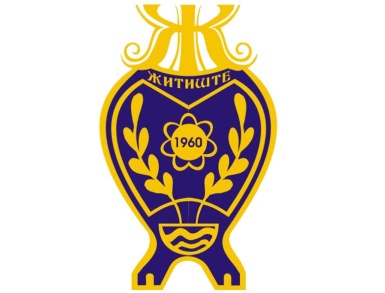 ОПШТИНЕ ЖИТИШТЕ 	На основу члана 44. Закона о локалној самоуправи („Службени гласник Републике Србије“ бр. 129/2007) и члана 58. Статута општине Житиште („Службени лист општине Житиште“ бр. 16/2008), Председник општине Житиште дана 30.06.2014. донео је Р Е Ш Е Њ ЕО  ИЗМЕНИ  И  ДОПУНИ  РЕШЕЊА  О  ОБРАЗОВАЊУ  РАДНЕ  ГРУПЕ  ЗА   АНАЛИЗУ СТАЊА У МЕСНИМ ЗАЈЕДНИЦАМА ОПШТИНЕ ЖИТИШТЕЧлан 1.У Решењу о образовању радне групе за анализу стања у месним заједницама општине Житиште број II-02-61/2013 од 02.09.2013. године, врши се допуна члана 4, тако што се у радну групу именују:Далибор Голубовић, за члана Нинослава Новаковић, за чланаЧлан 2.Ово Решење ступа на снагу наредног дана од дана објављивања у „Сл. листу општине Житиште.“Република СрбијаАутономна Покрајина ВојводинаОпштина ЖитиштеПРЕДСЕДНИК ОПТШИНЕБрој: II-02-61/2013-2Дана: 30.06.2014. године	              Председник општинеЖ и т и ш т е	   Митар Вучуревић с.р.                                             С А Д Р Ж А ЈПРЕДСЕДНИК ОПШТИНЕ ЖИТИШТЕ1. Решење о измени и допуни решења о образовању радне групе за анализу стања у месним заједницама општине Житиште................................................................................1.СЛУЖБЕНИ ЛИСТ ОПШТИНЕ ЖИТИШТЕ на основу члана 12. Закона о јавном информисању („Службени гласник Р. Србије“ 43/03, 61/05 и 71/09) не сматра се јавним гласилом, те се сходно наведеној одредби не налази се у Регистру јавних гласила.            Издавач: Општинска управа Житиште, Цара Душана 15.              Главни и одговорни уредник: Биљана Зубац              Службени лист Општине Житиште излази по потреби                                                                   Година  XXVIII        Житиште        30.06.2014.         Број 22.